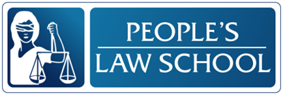 Family Law Lesson: Family ViolenceCLB 7-8 Instructional Package 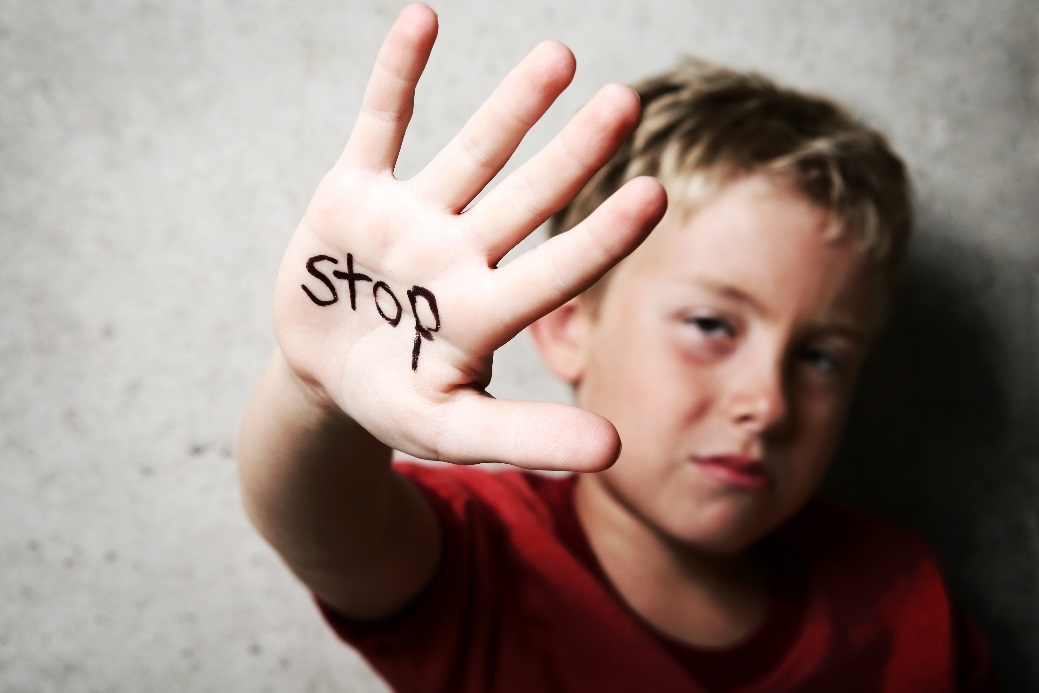 Family Law: Family Violence (CLB 7-8)CLB OutcomesContent OutcomesIdentify what to do in situations of family violenceIdentify the legal protections available to victims of family violenceDescribe the procedures of a criminal court caseBe able to get more information or find services for family violenceResourcesPeople’s Law School (PLS) booklet, Family Violence & Abuse PLS worksheets “Family Law: Family Violence”Computer Lab (optional)External Resources and ReferralsFor more information on services for victims of family violence, visit Victim Services at http://www.pssg.gov.bc.ca/victimservices/index.htm.Assessment Plan and ToolsSelf-assessment checklistTo the Instructor:Family violence is a difficult topic to address in a classroom; Keep the following in mind:Alert your coordinator to your intention to cover this topic.Review your school policy about referrals.Tell the students ahead of time that you will be covering this topic.Try to keep the discussion factual, not personal.If a student discloses that they are or have been the victim of violence, talk to your coordinator and make a referral.Remember, you are not a counsellor. Sample Lesson PlanGet Ready!You are going to read about family violence. The reading and discussion will focus on keeping safe, Canadian legal protections and court processes, and getting help for yourself and others. However, this topic can be very difficult to talk about and requires great sensitivity.Before you start, work with your classmates and teacher to set some ground rules. Ground rules are guidelines of expected behaviours for classroom discussions. Here are some examples to get you started. Can you add to the list?Sample Ground RulesHave a clear purpose for the discussion.Listen attentively.Focus on the technical aspects of the topic (i.e. the laws, the legal processes, etc.)Avoid sharing personal details.____________________________________________________________________________________________________________________________________________________________________________________________________________Even with ground rules in place, this topic and the opinions of your peers may make you feel anxious. It is okay to take a break or change the course of the conversation.Review the language of avoidance.I’d rather not talk about that.Can we change the subject?That makes me uncomfortable.Excuse me. I think I need a break.Predict! You are going to read a booklet called Family Violence & Abuse. Look at the sections of this booklet (below). For each section, list one thing that you expect you will read and one question you have.In this section, you will learn aboutRead and Check! Read the People’s Law School (PLS) Family Violence & Abuse  booklet, and confirm your predictions, and see if your questions were answered.Build your Vocabulary!Talk about the words below. What are the similarities and differences? Use examples and definitions to support your points.humiliated vs. embarrassedblame vs. accusestalk vs. followslap vs. punchkidnap vs. abductassault vs. hitpeace bond vs. protection orderCrown counsel vs. lawyerplead vs. sentencebail vs. probationIs the difference in meaning? in degree? in impact? in collocation?What does the internet have to say about the differences between these words? Your dictionary? A monolingual dictionary? Which reference source gives the best explanation of the difference between the words?Work with a partner to write two sentences that illustrates the difference between one of the pairs of words. Share your sentences with the rest of the class.Example:a) I was humiliated when my husband called me an idiot in front of my family.b) I was embarrassed when I arrived late to class.Read and Summarize! Graphic organizers are an excellent way of summarizing and presenting information.Read the PLS Family Violence & Abuse  booklet in more detail this time. As you read, take notes and summarize the information using graphic organizers.You can either use pen and paper or create a Word document. All of the graphic organizers here are available in Microsoft Word under Insert  IllustrationsSmartArt.Types of AbuseKeeping My Family SafeIf a person is experiencing abuse or violence in the family, what should they do to keep themselves and their family safe? Record the information in a pyramid like the one below.Protection OrdersThere are two kinds of protection orders in BC: peace bonds and family law protection orders. Compare and contrast these two types of protection order.The Criminal Court ProcessIt’s conditional!Much of the information presented in this booklet is expressed in the conditional, e.g. If your partner is found guilty, he will be sentenced. The first part of the sentence expresses the condition and the second part expresses the result. It doesn’t matter which clause is put first in the sentence. Note the use of the pronoun he.We can change the certainty of the result by changing the modal verb. Consider the level of certainty in the following sentences:If your partner does not follow the conditions, he will be brought back to court. If your partner does not follow the conditions, he might also be sentenced for breaching probation.If your partner has committed criminal offences before, they may be sent to jail.If you receive a subpoena, you must go to the trial as a witness.Now write these conditions and results as conditional sentences using an appropriate modal, punctuation, and verb forms. The accused person is found guilty the judge decides on a sentence___________________________________________________________________________The assault was severe your partner goes to jail___________________________________________________________________________It’s Conditional!Cut these conditions and results into cards and have your students match them and form conditional sentences. This can be done “open book.” Have students discuss which modal would express the correct amount of certainty.Find out More!Use a computer at school or at home to find out more about family violence. There are many useful websites listed in the PLS Family Violence & Abuse  booklet.What is VictimLink BC? What is the role of a victim service worker?______________________________________________________________________________________________________________________________________________________If I am the victim of family violence, where can I go for legal help?______________________________________________________________________________________________________________________________________________________Can I get support in my first language for family violence issues? ______________________________________________________________________________________________________________________________________________________Choose one area of this topic and research it in greater depth. Take notes and share your information with your classmates.types of abusethe cycle of abusethe impacts of abuse on childrentransition and safe housesprotective ordersthe court processservicesWhat did you learn? Fill this out on your own.What else did you learn today? What other questions do you have about family violence?
____________________________________________________________________________________________________________________________________________________________It’s Conditional!ANSWER KEYCLB 8-II: Comprehending InstructionsUnderstand extended, moderately complex, multistep instructions and instructional texts for established (set) procedures related to specialized tasks.CLB8-II: Reproducing InformationReduce a text of up to about 2 pages to an outline or summary.TimeSample Tasks Expected Outcome Resources15’Warm upAvoid the use of visual images for this topicSet discussion ground rulesReview the language of avoidance and deflectionSet ground rulesReview the language of avoidance and deflectionPLS Worksheet:
Get Ready!20’Predict and readStudents predict one thing they expect to read and write one question for each of the section of the bookletStudents scan the PLS Booklet, Family Violence & Abuse, to check their predictions and answer their questionsDevelop the reading strategies of prediction and questioningScan for detailsPLS Worksheets:
Predict!Read and Check!PLS Family Violence & Abuse  booklet15’VocabularyStudents analyze the differences between similar wordsStudents write and share sentences that illustrate the difference between the similar wordsTeach pronunciation as neededApply vocabulary building strategiesPLS Worksheet:
Build your Vocabulary!40’Read and summarizeStudents read the PLS booklet and summarize the key information in a series of graphic organizersStudents demonstrate an understanding of the procedures for a criminal court caseTake notes and summarize informationUnderstand proceduresPLS Worksheet:
Read and Summarize!PLS Family Violence & Abuse  booklet40’Grammar: ConditionalsStudents read and discuss the structure, order of clauses and use of modal verbs in conditional sentencesIn small groups, students match a condition with a resultThey select a modal to complete the sentence, justifying their choice based on certaintyThey can read and check their sentencesUnderstand court procedures Demonstrate understanding of key concepts from the readingPLS Worksheet:
It’s Conditional!30’ResearchStudents work independently or in pairs to find the informationGo over answersIdentify where to get more information about family violencePLS Worksheet:
Find out More!PLS Family Violence & Abuse  bookletComputer lab10’Self-AssessmentAllow students to fill out self-assessment form independentlySelf-assessmentPLS Worksheet:
What did you learn?Something I expect to readA question I haveOverview of family violence and abusea definition of abuseIs yelling and calling someone stupid considered abuse?Keeping your family safeLegal Protection against family violenceCriminal court processHelp, services and more informationcondition (if-clause)resultIf your partner is found guilty,he will be sentenced.resultcondition (if-clause)Your partner will be sentenced,if he is found guilty your abuser is going through a criminal court processyou _____________ get supportthe accused person pleads guiltythere ___________ not be a trialthe accused pleads not guiltythere ___________ be a trial at a later datethe accused was in jail before the first court datethe judge ____________ let him out on bail until the trial startsthe accused  breaches (disobeys) the bail conditions or the no contact order___________call the police Crown counsel does not ask you for a victim impact statementyou _________ ask a victim services worker about itYes, I can do this on my own.I need to review this.I can’t do this yet.I can describe what to do in situations of family violence.I can identify the legal protections available to victims of family violence.I can describe the process and procedures of a criminal court case.I can use graphic organizers to help me take notes from a text.I can read and understand multistep procedures.If your abuser is going through a criminal court process,you should get support.If the accused person pleads guilty,there will not be a trial.If the accused pleads not guilty, there will be a trial at a later date.If the accused was in jail before the first court date,the judge may let him out on bail until the trial starts.If the accused breaches (disobeys) the bail conditions or the no contact order, call the police.If Crown counsel does not ask you for a victim impact statementyou should ask a victim services worker about it.